提出日　　　年　　月　　日名城大学ロゴマークの使用報告書　以下の媒体で名城大学ロゴマークを使用しましたので、報告いたします。※1.本学の信用又は品位を損なう恐れがある時、または公共の利益に損害を与える恐れがあると判断した場合は、使用の差し止めを求めることがあります。※2.掲載物の原本、もしくはコピーを1部付けて、渉外部広報課までご提出ください。※3.表中にないマーク等を使用した場合、もしくはマークの一部をデザインとして使用した場合は「その他」を○で囲んでください。色違いの使用の場合は、同じデザインのマークを○で囲んでください。＜お問い合わせ先＞名城大学渉外部広報課TEL：052-838-2006E-mail：koho@ccml.meijo-u.ac.jp担当部署　　　　　　　　　　　　　　　部・センター・学部　　　　　　　　　　　　　　　部・センター・学部　　　　　　　　　　　　　　　部・センター・学部　　　　　　　　　　　　　　　部・センター・学部　　　　　　　　　　　　　　　部・センター・学部　　　　　　　　　　　　　　　部・センター・学部担当者名（内線：　　　　　）（内線：　　　　　）（内線：　　　　　）（内線：　　　　　）（内線：　　　　　）（内線：　　　　　）名城大学ロゴマーク（※3）ＡＢＣＤＥＦ名城大学ロゴマーク（※3）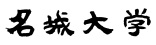 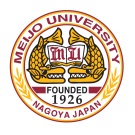 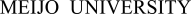 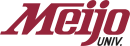 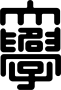 その他媒体名掲載物の対象者受験生・在学生・卒業生・保護者・教職員・一般受験生・在学生・卒業生・保護者・教職員・一般受験生・在学生・卒業生・保護者・教職員・一般受験生・在学生・卒業生・保護者・教職員・一般受験生・在学生・卒業生・保護者・教職員・一般受験生・在学生・卒業生・保護者・教職員・一般部　数　　　　　　　　　　　　　　部　　　　　　　　　　　　　　部　　　　　　　　　　　　　　部　　　　　　　　　　　　　　部　　　　　　　　　　　　　　部　　　　　　　　　　　　　　部使用期間年　　　月　　　～　　　　年　　　月年　　　月　　　～　　　　年　　　月年　　　月　　　～　　　　年　　　月年　　　月　　　～　　　　年　　　月年　　　月　　　～　　　　年　　　月年　　　月　　　～　　　　年　　　月